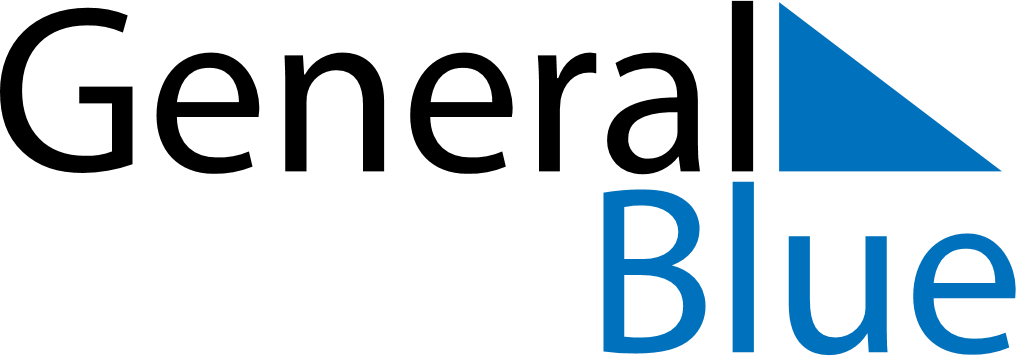 September 1985September 1985September 1985September 1985September 1985SundayMondayTuesdayWednesdayThursdayFridaySaturday123456789101112131415161718192021222324252627282930